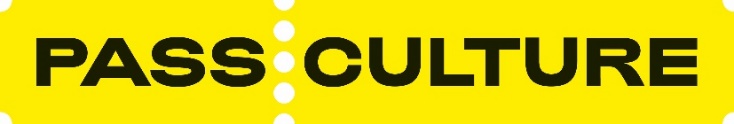 Rédaction d’une critique culturelle L’objectif de ce travail est de rédiger un article dans le style d’une critique culturelle, au sujet d’un spectacle auquel vous aurez assisté dans le cadre du Passculture.Modalités :Ce travail se déroule en 4 parties :Choisir un spectacle (1 période en salle d’informatique)Préparer le spectacleLe jour du spectacle Rédiger (français/allemand/anglais/italien) la critique culturelleDocument à rendre :Un compte rendu en format Word à transmettre sur une clé USB ou sur Moodle.Le PasscultureLe Passculture permet d’assister à un spectacle en bénéficiant d’un tarif réduit à 5.- par élève, dans 46 lieux culturels vaudois. La carte d’étudiante ou d’étudiant donne droit au tarif Passculture. Pour l’achat d’un billet, il suffit de réserver son billet, en téléphonant ou en écrivant un mail au lieu culturel dans lequel se déroule le spectacle.Démarche :Choisir un spectacleSur le site www.passculture.ch, cliquez sur l’onglet « Lieux ».Puis dans l’onglet « Genre » choisissez un menu déroulant qui vous permettra de sélectionner le style de spectacle que vous voulez aller voir et sous l’onglet « Lieux », la région souhaitée.En cliquant sur le bandeau vertical,       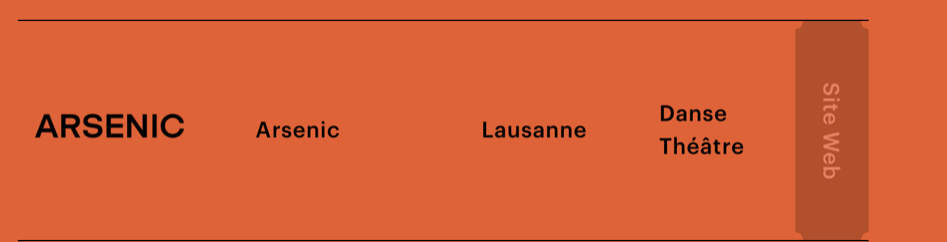 vous accéderez au site internet de l’institution culturelle et pourrez voir leur programmationBien choisir un spectacle est important, cela vous procurera plus de plaisir. Alors, prenez votre temps ! Pour vous aider des vidéos sont souvent mises en ligne.Réservez votre place : soit par téléphone, soit par mail, soit sur place, et n’oubliez pas de préciser que vous avez droit au tarif Passculture Préparer le spectacleAvant toute sortie culturelle, il est important de se préparer. Renseignez-vous sur la musique, la pièce de théâtre, le film ou le spectacle que vous avez choisi. Cette préparation est importante, car cela permet de connaître le contexte de l’œuvre et vous permettra de mieux l’apprécier.Le jour du spectacle Présentez à la caisse de l’institution culturelle votre carte de légitimationPayez le billet au tarif réduit : CHF 5.- pour tout type de spectacleJuste après le spectacle, prenez quelques notes pour mieux vous souvenir de vos impressions, de votre ressenti sur le moment.Rédiger la chroniqueLa critique culturelle devra contenir :Un titre (d’environ 50 à 70 signes espaces compris, en gras, police de caractère Arial, taille de la police ≃20 et 30)Un texte d’introduction, appelé chapeau (environ 150 à 300 signes espaces compris, police de caractère Arial, taille de la police ≃15 et 18)Le corps du texte (2500 à 3000 signes espaces compris, police de caractère Arial, taille de la police entre ≃12 et 14)Au début de votre texte, donnez quelques informations factuelles et objectives sur l’événement culturelqui est la créatrice ou le créateur, quel orchestre, quel actrice ou acteur, dans quel cadre social ou culturel ce spectacle se joue, etc.nom et lieu de la salle de spectacle Ces informations doivent être intégrées dans un texte, qui résume et situe en quelques phrases le spectacle, son contexte, les raisons de ce projet, l’intention de la créatrice ou du créateur.Vous pouvez mentionner dans votre texte une citation des artistes (cheffe ou chef d’orchestre, musicienne ou musicien, actrices ou acteurs, etc.) tirée d’un article, une émission, une vidéo ou encore le programme du spectacle. Attention à toujours citer la référence !Dans un paragraphe, exprimez vos pensées, vos ressentis, vos émotions, l’atmosphère générale (notamment du public) :Qu’est-ce qui était particulièrement fort/nouveau/marquant ?Avez-vous été amusé-e, ennuyé-e, ému-e, émerveillé-e ? Pour quelles raisons ?Osez donner votre opinion personnelle par rapport à l’œuvre et à son interprétation, mais surtout défendez votre point de vue par une argumentation solide. Tout à la fin de l’article et en italique, donnez des informations pratiques de manière synthétique : lieu, horaire, prochaines dates, etc.Insérez dans votre article une photo faite sur le lieu de spectacle même. N’oubliez pas de vérifier si vous avez le droit de prendre une photo (généralement, les photos sont interdites durant le spectacle, mais vous pouvez photographier avant ou après).Critères d’évaluation : Précision des informations Qualité des observations et remarques Argumentation et critique bien construiteMaîtrise de la langue (orthographe, grammaire, syntaxe, variété des mots)Respect des contraintes formelles (nombres de signes, consignes)